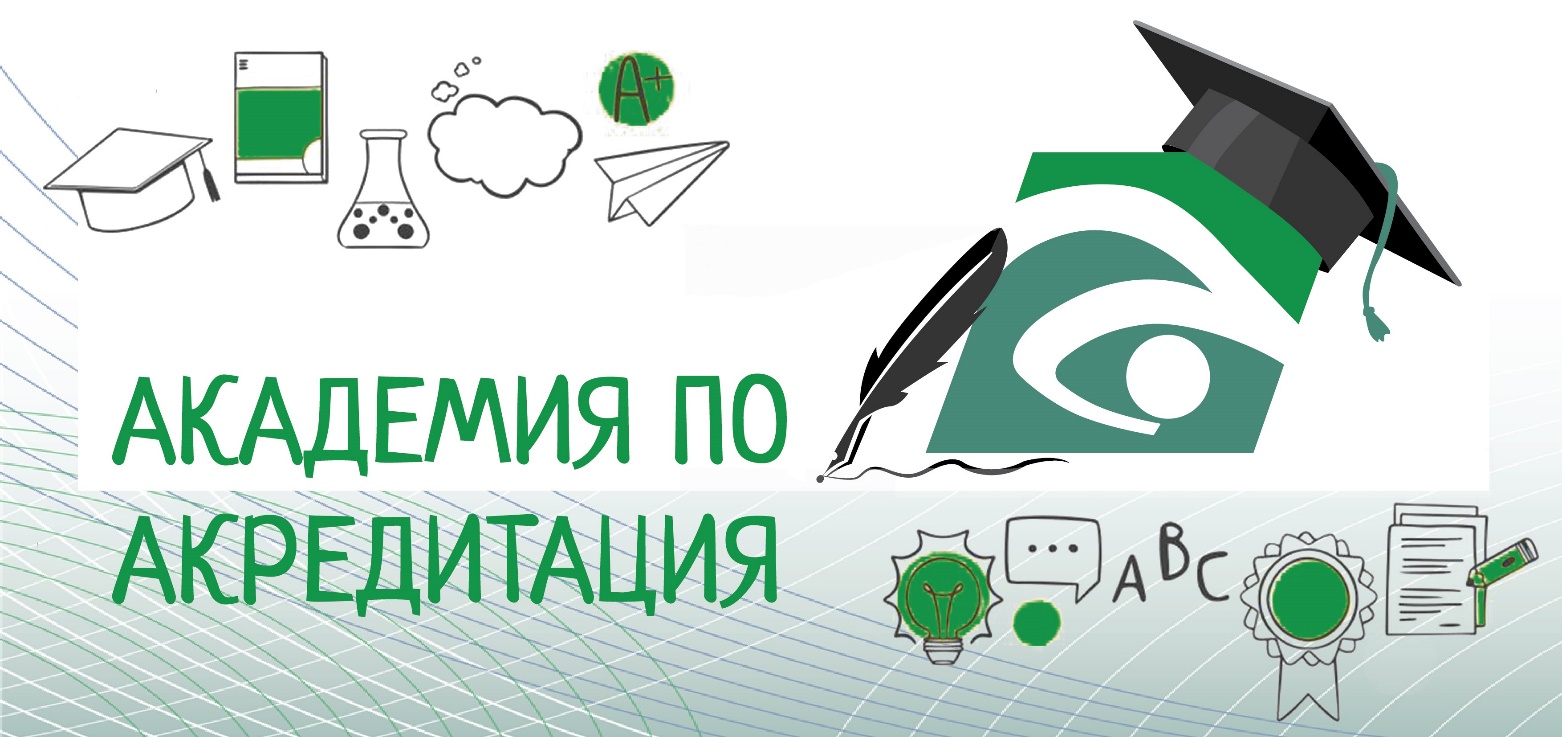 ТЕМА: Оценяване на съответствието. Общи принципи и изисквания за органи за валидиране и верификация ISO/IEC 17029:2019.Цел на обучението: Участниците ще се научат да прилагат стандарта за акредитация за органи за валидиране и верификация ISO/IEC 17029:2019), за да осигурят увереност, че отговарят на определените изисквания. Ползи от обучението:След обучението в този курс участниците ще:познават различните изисквания на стандартамогат да прилагат ISO/IEC 17029:2019получат сертификат за участие.Основни темиТермини и определенияПринципиОрганизация и управленска структураУправление на безпристрастносттаИзисквания за ресурсиИзисквания към процесаИзисквания за управлениеКурсът е предназначен за Ръководители, заместник ръководителиОтговорници по качеството, координатори и служители,ангажирани със разработването, внедряването и развитието на системи за управление съгласно изискванията на ISO/IEC 17029:2019.Минимални изискванияУчастниците трябва да разполагат с  електронно или хартиено копие на стандарт ISO/IEC 17029:2019. Стандартите могат да бъдат закупени от Български институт за стандартизация или ISO.Дата на провеждане: 28 март 2024 г.Продължителност: от 09.30 ч. до 17.00 ч. с предвидени почивкиФорма на обучение: ПрисъственаМясто на провеждане: Обучителен център на ИА БСА, гр. София, бул. "Д-р Г. М. Димитров" № 52 А, ет. 1Такса за участие: 380.00 лв. без ДДСВ таксата са включени: Обучение, персонални учебни материали, Сертификат за преминато обучение, кафе-пауза, обяд